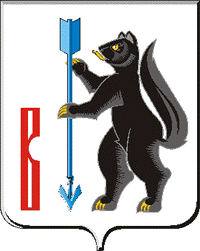 АДМИНИСТРАЦИЯГОРОДСКОГО ОКРУГА ВЕРХОТУРСКИЙРАСПОРЯЖЕНИЕот 21.06.2018г. № 254г. ВерхотурьеОб утверждении решения комиссии об аттестации руководителей муниципальных образовательных организаций городского округа ВерхотурскийВ соответствии с Положением об аттестации кандидатов на должность руководителей, руководителей муниципальных образовательных организаций городского округа Верхотурский, утвержденным постановлением Администрации городского округа Верхотурский от 28.10.2016 № 938, в целях повышения эффективности и качества управленческой деятельности, согласно решению аттестационной комиссии от 15 июня 2018г., руководствуясь Уставом городского округа Верхотурский:1.Аттестовать на соответствие занимаемой должности руководителя, с учетом рекомендаций аттестационной комиссии:1.1.Крамаренко Наталью Анатольевну – директором МАОУ «Средняя общеобразовательная школа № 46», сроком на 3 года.1.2.Красных Галину Владимировну – директором МАОУ «Основная общеобразовательная школа № 2», сроком на 3 года;2.Управлению образования Администрации городского округа Верхотурский (Храмцов А.В.) оформить срочные трудовые договоры с данными руководителями на период действия аттестации, с 15 июня 2018 года по 14 июня 2021 года.3.Опубликовать настоящее распоряжение в информационном бюллетене «Верхотурская неделя» и разместить на официальном сайте городского округа Верхотурский.4.Контроль исполнения настоящего распоряжения возложить на заместителя главы Администрации городского округа Верхотурский по социальным вопросам, Бердникову Н.Ю.Глава городского округа Верхотурский                                                       А.Г. Лиханов